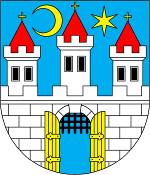 MĚSTSKÝ ÚŘAD BLOVICEOdbor správní a vnitřních věcíMasarykovo náměstí 143, 336 01  BloviceVáš dopis zn.:   								Ze dne: 03.11.2017Naše č. j.:   MUBlov 15788/17/OS/Bre	Spisová značka:	SZ MUBlov 15788/17/2	Vyřizuje: Hana Brejchová                                   							Telefon.:  371 516 133  		E-mail: hana.brejchova@mublovice.cz 		Datum:  13.11.2017Poskytnutí informace podle § 14 odst. 5 písm. d) zákona č 106/1999 Sb., o svobodném přístupu k informacím, ve znění pozdějších předpisů.MěÚ Blovice na základě Vaší žádosti o poskytnutí informace podle zákona č. 106/1999 Sb., o svobodném přístupu k informacím, ve znění pozdějších předpisů, podané dne 03.11.2017 sděluje následující:Odezva Informačního systému evidence obyvatel je okamžitá.Samotné úkony v Informačním systému nejsou časově náročné, probíhají přibližně do 1 minuty.Výpadky Informačního systému evidence obyvatel náš úřad neeviduje. Jedná se ročně zpravidla o počet výpadků v řádu jednotek. Evidenci pravděpodobně vede Ministerstvo vnitra ČR, sekce veřejné správy – Odbor správních činností.Městský úřad Blovice nepodporuje provoz okresní ani lokální databáze Informačního systému evidence obyvatel.Bez odpovědi, viz odpověď na otázku č. 4.Bez odpovědi, viz odpověď na otázku č. 4.Informaci Vám poskytujeme bezplatně.Bc. Hana Brejchovávedoucí správního oddělení MěÚ Blovice